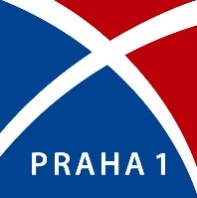 Městská část Praha 1, Úřad městské části, Vodičkova 18, 115 68 PRAHA 1P O Z V Á N K Ana 13. jednání Výboru proti vylidňování centra a pro podporu komunitního života, které se uskuteční dne 4. 1. 2022 od 16:30 hod. v zasedací místnosti č. 212 ÚMČ Praha 1, Vodičkova 18, 115 68, Praha 1 Program jednání:Uvítání, prezenceZapisovatel, ověření zápisu, schválení programu jednáníHost – informace o proběhlém soudu (vstupní systém - otisk prstů)Vyhláška o místních poplatcíchInformace k sociodemografickému průzkumu MČ Praha 1 a ke Strategii udržitelného rozvoje MČ Praha 1 pro období 2021-2031RůznéZávěrPotvrzení účasti prosím posílejte tajemnici výboru Gabriele Bejrové, gabriela.bejrova@praha1.cz.Praha, dne 15. prosince 2021	Bronislava Sitár Baboráková, DiSPředsedkyně Výboru proti vylidňování centra a pro podporu komunitního života